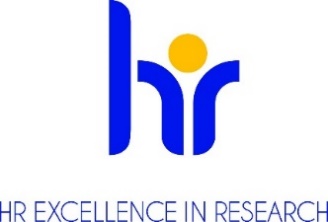 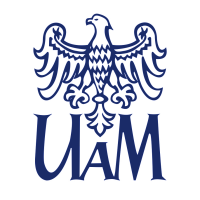 PROREKTORKIERUJĄCA/Y SZKOŁĄ DZIEDZINOWĄNAUK HUMANISTYCZNYCHUNIWERSYTETU IM. ADAMA MICKIEWICZA W POZNANIUOGŁASZAKONKURSna stanowisko adiunkta
na Wydziale Archeologii UAMPodstawowe informacjeNr referencyjny konkursu (reference number): konkurs_51_WArch_adiunkt_1_2023Dyscyplina naukowa (research field): ArcheologiaWymiar czasu pracy (job status) (hours per week) i liczba godzin pracy w tygodniu w zadaniowym systemie czasu pracy: Pełny etat, 40 godzin w tygodniu w zadaniowym systemie czasu pracyPodstawa nawiązania stosunku pracy i  przewidywany czas zatrudnienia (type of contract): Umowa o pracę.Przewidywany termin rozpoczęcia pracy (envisaged job starting date): 1 marca 2024Miejsce wykonywania pracy (work location):Wydział Archeologii UAM, ul. Uniwersytetu Poznańskiego 7, 61-614 PoznańTermin, forma i miejsce złożenia aplikacji: (application deadline and how to apply)Dokumenty należy przesłać na Wydział Archeologii – Biuro Obsługi Wydziału; Uniwersytet Adama Mickiewicza w Poznaniu; Uniwersytetu Poznańskiego 7; 61-614 Poznań; Polska lub mailowo na adres – anna.skowronek@amu.edu.pl; dokumenty należy oznaczyć odpowiednim numerem referencyjnym konkursu.Termin składania dokumentów – 5 lutego 2024 rWymagane dokumenty (required documents)Zgłoszenie kandydata do konkursu kierowane do prorektora ogłaszającego konkurs.Curriculum Vitae (2–3 strony).Dyplomy lub zaświadczenia wydane przez uczelnie potwierdzające wykształcenie i posiadane stopnie lub tytuł naukowy (w przypadku stopni naukowych uzyskanych zagranicą – dokumenty muszą spełniać kryteria równoważności określone w art. 328 ustawy z dnia 20 lipca 2018 roku Prawo o szkolnictwie wyższym i nauce (Dz.U. z 2023 r. poz. 742 t.j. z późn. zm) .Informacja o osiągnięciach badawczych, dydaktycznych i organizacyjnych składająca się z pozycji:dorobek naukowy: publikacje (monografie i artykuły recenzowane, redakcje i współredakcje), udział w konferencjach krajowych i zagranicznych (z referatem), granty (kierownik, wykonawca), aktualne członkostwo w komitetach, redakcyjnych czasopism i serii wydawniczych, zagraniczne i krajowe staże naukowe (miejsce, rodzaj stażu, cele, rezultaty), nagrody za działalność naukową; działalność organizacyjna: organizacja konferencji i wydarzeń o charakterze naukowym i kulturalnym;współpraca z ośrodkami i instytucjami krajowymi i zagranicznymi;działalność dydaktyczna: rodzaj prowadzonych zajęć, tematyka.Opis dorobku i planów naukowych w zakresie archeologii epoki kamienia i archeologii środowiskowej (obszar Europy i basenu Morza Śródziemnego).Wykazanie doświadczenia w postaci publikacji i szkoleń w zakresie stosowania zaawansowanych metod mikroskopowych w studiach nad materiałami archeologicznymi (w tym szczególnie z wykorzystaniem mikroskopów optycznych oraz mikroskopów elektronowych).Wykaz osiągnięć we współpracy międzynarodowej.Wykazanie działalności popularyzatorskiej, w tym: publikacje popularnonaukowe, organizacja i prowadzenie wydarzeń popularyzujących naukę.Certyfikat znajomości języka angielskiego i/lub oświadczenie kandydata o znajomości języka angielskiego z deklarowanym poziomem biegłej znajomości w mowie i piśmie oraz o gotowości prowadzenia zajęć w tym języku, przygotowywania wystąpień konferencyjnych i publikowania.Zgoda na przetwarzanie danych osobowych następującej treści : Zgodnie z art. 6 ust.1 lit a ogólnego rozporządzenia o ochronie danych osobowych z dnia 27 kwietnia 2016 r. (Dz. U. UE L 119/1 z dnia 4 maja 2016 r.) wyrażam zgodę na przetwarzania danych osobowych innych niż: imię, (imiona) i nazwisko; imiona rodziców; data urodzenia; miejsce zamieszkania (adres do korespondencji); wykształcenie; przebieg dotychczasowego zatrudnienia, zawartych w mojej ofercie pracy dla potrzeb aktualnej rekrutacji.";Warunki konkursu określone przez komisję konkursową Określenie kwalifikacji: (researcher profile) zgodnie z wytycznymi Euraxess R 1 naukowiec nieposiadający stopnia doktora 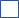  R 2 naukowiec ze stopniem doktora  R 3 samodzielny naukowiec  R 4 doświadczony samodzielny naukowiec 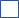 https://euraxess.ec.europa.eu/europe/career-development/training-researchers/research-profiles-descriptors)Opis oferty pracy (offer description)Adiunkt na Wydziale Archeologii UAM. Do zadań adiunkta należy prowadzenie badań archeologicznych, których wyniki są powiązane z dydaktyką. Praca na Wydziale to połączenie nauki (publikacje, udział w konferencjach naukowych, przygotowanie projektów naukowych, staże krajowe i zagraniczne - w realizacji każdego z tych zadań wspieramy pracownika), dydaktyki (prowadzenie zajęć o charakterze warsztatowym, ćwiczeniowym, konwersatoryjnym, seminaryjnym oraz wykładowym) oraz organizacji (adiunkt może się rozwijać w zakresie działań administracyjnych, promocyjnych, kulturotwórczych).Wymagania i kwalifikacje (requirments and qualifications)Do konkursu mogą przystąpić osoby, spełniające wymogi określone w art. 113 ustawy z dnia 
20 lipca 2018 roku Prawo o szkolnictwie wyższym i nauce (Dz.U. z 2023 r. poz. 742 t.j. z późn. zm) oraz spełniające następujące wymagania:Ukończone studia na kierunku archeologia.Stopień doktora nauk humanistycznych w zakresie archeologii.Certyfikat znajomości języka angielskiego i/lub własne oświadczenie kandydata o znajomości języka angielskiego z deklarowanym poziomem biegłej znajomości w mowie i piśmie oraz o gotowości prowadzenia zajęć w tym języku, przygotowywania wystąpień konferencyjnych i publikowaniaWymagania językowe (required languages)język 	polski – ojczystyangielski - płynnyWymagane doświadczenie badawcze, badawczo-dydaktyczne lub dydaktyczne (required research experience)Dorobek naukowy, organizacyjny i dydaktyczny kandydatów będzie oceniany proporcjonalnie do czasu ich aktywności zawodowej. Benefity (benefits)atmosfera szacunku i współpracywspieranie pracowników z niepełnosprawnościamielastyczny czas pracydofinansowanie nauki językówdofinansowanie szkoleń i kursówdodatkowe dni wolne na kształcenieubezpieczenia na życieprogram emerytalnyfundusz oszczędnościowo – inwestycyjnypreferencyjne pożyczkidodatkowe świadczenia socjalnedofinansowanie wypoczynkudofinansowanie wakacji dzieci„13” pensjaKryteria kwalifikacyjne (eligibility criteria) Ukończone studia na kierunku archeologia.Stopień doktora nauk humanistycznych w dyscyplinie archeologia.Znaczne osiągnięcia badawcze, dydaktyczne i organizacyjne:w zakresie dorobku naukowego: publikacje (monografie i artykuły recenzowane, redakcje i współredakcje), udział w konferencjach krajowych i zagranicznych (z referatem), granty (kierownik, wykonawca), aktualne członkostwo w komitetach redakcyjnych czasopism i serii wydawniczych, zagraniczne i krajowe staże naukowe, nagrody za działalność naukową;w zakresie działalności organizacyjnej: organizacja konferencji i wydarzeń o charakterze naukowym i kulturalnym;w zakresie współpracy z ośrodkami i instytucjami krajowymi i zagranicznymi;w zakresie działalności dydaktycznej.Posiadanie dorobku oraz planów naukowych w zakresie archeologii epoki kamienia i archeologii środowiskowej — obszar Europy i basenu Morza Śródziemnego (preferowane będzie podejście łączące obie ww. specjalizacje).Udokumentowane publikacjami i szkoleniami umiejętności i doświadczenie w stosowaniu zaawansowanych metod mikroskopowych w studiach nad materiałami archeologicznymi (szczególnie z wykorzystaniem mikroskopów optycznych oraz mikroskopów elektronowych).Udokumentowane doświadczenie udziału we współpracy międzynarodowej.Udokumentowana działalność popularyzatorska: publikacje popularnonaukowe, organizacja i prowadzenie wydarzeń popularyzujących naukę.Znajomość języka angielskiego: biegła znajomość w mowie i piśmie oraz gotowość prowadzenia zajęć w tym języku, przygotowywania wystąpień konferencyjnych i publikowania.Przebieg procesu wyboru (selection process) Rozpoczęcie prac komisji konkursowej nie później niż 14 dni po upływie daty złożenia dokumentów.Ocena formalna złożonych wniosków.  W przypadku braku wymaganych dokumentów, wezwanie do uzupełnienia dokumentacji lub dostarczenia dodatkowych dokumentów.Wyłonienie kandydatów do etapu rozmów.Rozmowa z kandydatami spełniającymi wymogi formalne. Podczas rozmowy kandydat może zostać poproszony o odpowiedź na 1 pytanie w języku angielskimKomisja ma prawo wystąpić o sporządzenie recenzji zewnętrznych dorobku kandydatów bądź poprosić kandydatów o przeprowadzenie zajęć dydaktycznych z możliwością ich oceny przez studentów.Komisja może poprosić o przedstawienie dodatkowych dokumentów.Ogłoszenie wyników przez przewodniczącego komisji konkursowej oraz poinformowanie kandydatów o rozstrzygnięciu. Informacja zwierać będzie uzasadnienie oraz wskazanie mocnych i słabych stron kandydatów. Wraz z informacją kandydatom odesłane zostaną również złożone dokumentyPerspektywy rozwoju zawodowegoPraca w jednym z najlepszych ośrodków Archeologii w Polsce. Adiunkt ma stały kontakt ze wszystkimi zatrudnionymi na Wydziale Archeologii pracownikami badawczo-dydaktycznymi, uczestniczy w życiu naukowym Wydziału. Ma możliwość pracy w zespołach badawczych oraz konsultowania postępu własnych prac naukowych podczas seminariów naukowych oraz konferencji organizowanych na Wydziale. Otrzymuje wsparcie związane z przygotowaniem i obsługą administracyjną wniosków o granty naukowe, może ubiegać się o sfinansowanie lub dofinansowanie własnych publikacji naukowych oraz udziału w konferencjach naukowych krajowych i międzynarodowych. Może również sam podejmować inicjatywy badawcze, a także organizować naukowe konferencje. Nowo zatrudniony adiunkt finalnie ma uzyskać stopień doktora habilitowanego i zostać samodzielnym pracownikiem nauki. Zarówno praca dydaktyczna, jak i naukowa oraz organizacyjna na Wydziale umożliwiają zdobycie fundamentalnych kompetencji, znaczącego dorobku, realnych doświadczeń i faktycznych uprawnień, by podjąć starania o uzyskanie tego stopnia. Klauzula informacyjna RODO :Zgodnie z art. 13 ogólnego rozporządzenia o ochronie danych osobowych z dnia 27 kwietnia 2016 r. (Dz. Urz. UE L 119 z 04.05.2016) informujemy, że:Administratorem Pani/Pana danych osobowych jest Uniwersytet im. Adama Mickiewicza  w Poznaniu 
z siedzibą: ul. Henryka Wieniawskiego 1, 61 - 712 Poznań.Administrator danych osobowych wyznaczył Inspektora Ochrony Danych nadzorującego prawidłowość przetwarzania danych osobowych, z którym można skontaktować się za pośrednictwem adresu 
e-mail: iod@amu.edu.pl.Celem przetwarzania Pani/ Pana danych osobowych jest realizacja procesu rekrutacji na wskazane stanowisko pracy.Podstawę prawną do przetwarzania Pani/Pana danych osobowych stanowi Art. 6 ust. 1 lit. a ogólnego rozporządzenia o ochronie danych osobowych z dnia 27 kwietnia 2016 r. oraz  Kodeks Pracy z dnia 
26 czerwca 1974 r. (Dz.U. z 1998r. N21, poz.94 z późn. zm.).Pani/Pana dane osobowe przechowywane będą przez okres 6 miesięcy od zakończenia procesu rekrutacji.Pani/Pana dane osobowe nie będą udostępniane innym podmiotom, za wyjątkiem podmiotów upoważnionych na podstawie przepisów prawa. Dostęp do Pani/Pana danych będą posiadać osoby upoważnione przez Administratora do ich przetwarzania w ramach wykonywania swoich obowiązków służbowych.Posiada Pani/Pan prawo dostępu do treści swoich danych oraz z zastrzeżeniem przepisów prawa, prawo do ich sprostowania, usunięcia, ograniczenia przetwarzania, prawo do przenoszenia danych, prawo do wniesienia sprzeciwu wobec przetwarzania, prawo do cofnięcia zgody w dowolnym momencie.Ma Pani/Pan prawo do wniesienia skargi do organu nadzorczego – Prezesa Urzędu Ochrony Danych Osobowych, ul. Stawki 2, 00 – 193 Warszawa.Podanie danych osobowych jest obligatoryjne w oparciu o przepisy prawa, w pozostałym zakresie jest dobrowolne.Pani/ Pana dane osobowe nie będą przetwarzane w sposób zautomatyzowany i nie będą poddawane profilowaniu.